Szkolna Liga Matematyczna 2021/2022ZADANIA – październik 2021ZADANIE 1CukierkiPomiędzy dziesięcioro dzieci rozdano 95 cukierków. Każde następne dziecko dostało o 1 więcej cukierek od poprzedniego. Ile najwięcej cukierków otrzymało pojedyncze dziecko?ZADANIE 2TrapezW trapezie ABCD, w którym AD || BC, zachodzą równości |AB|=|BC|, |AC|=|CD| oraz |BC|+|CD|=|AD|. Wyznacz kąty tego trapezu.ZADANIE 3PierścieńOblicz pole zacieniowanego pierścienia, wiedząc, że cięciwa większego okręgu styczna do mniejszego okręgu ma długość 10 cm.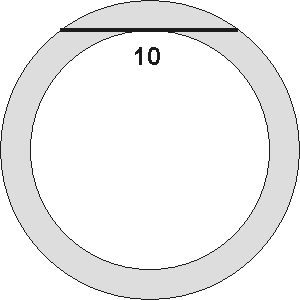 ZADANIE 4NONOGRAMAby rozwiązać logiczną układankę, należy zaczernić odpowiednie pola diagramu, w myśl reguł zakodowanych ciągiem cyfr umieszczonych z jego boku . I tak: przykładowy szereg cyfr „2, 4, 3, 5” w pionie oznacza, że w odpowiedniej kolumnie należy kolejno zaczernić ciąg – dwóch, czterech, trzech i pięciu pól (analogicznie postępujemy w wierszach). Oczywiście, liczba zaczernionych pól musi nam się zgadzać w „pionie i w poziomie”. Utworzony w ten sposób rysunek stanowi rozwiązanie łamigłówki.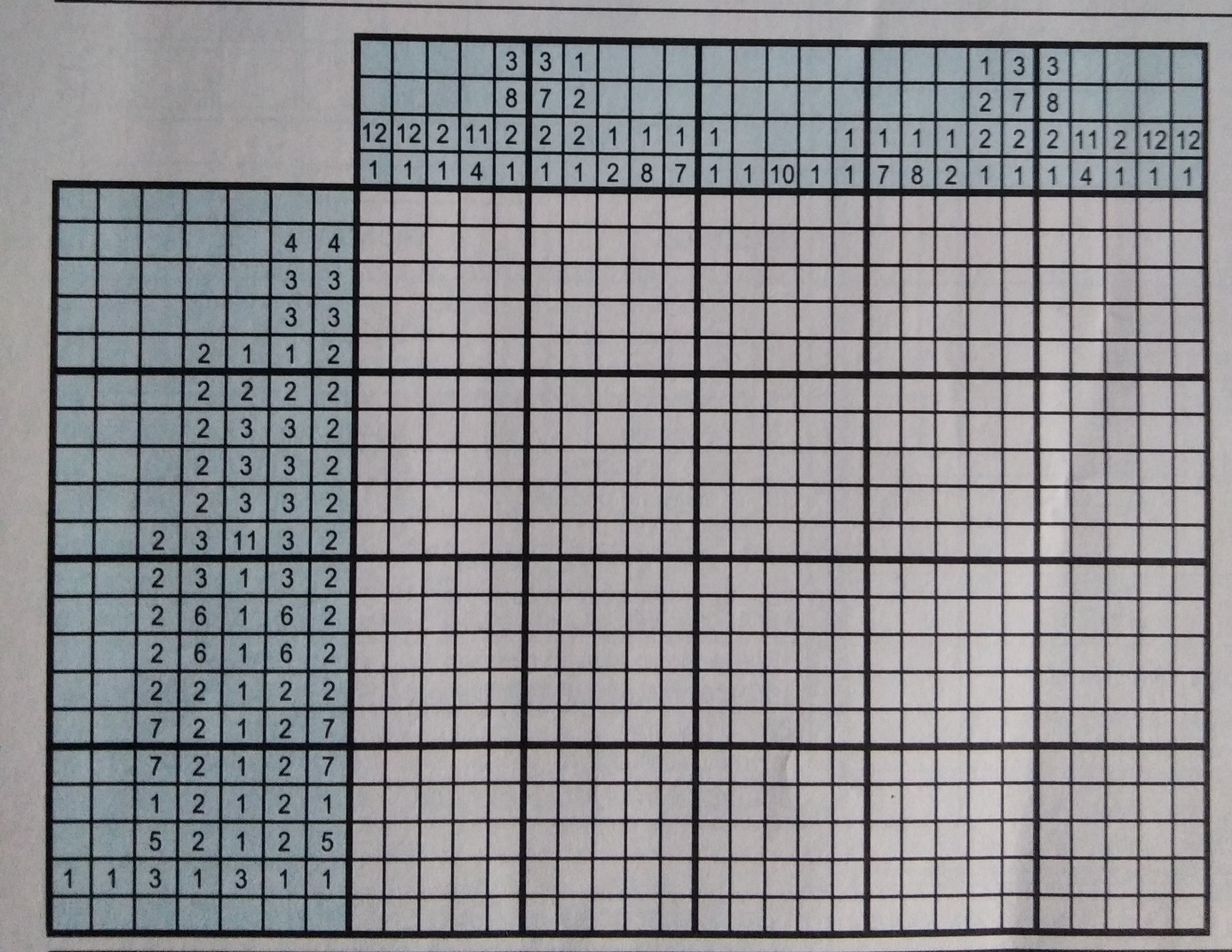 ZADANIE 5KRZYŻÓWKA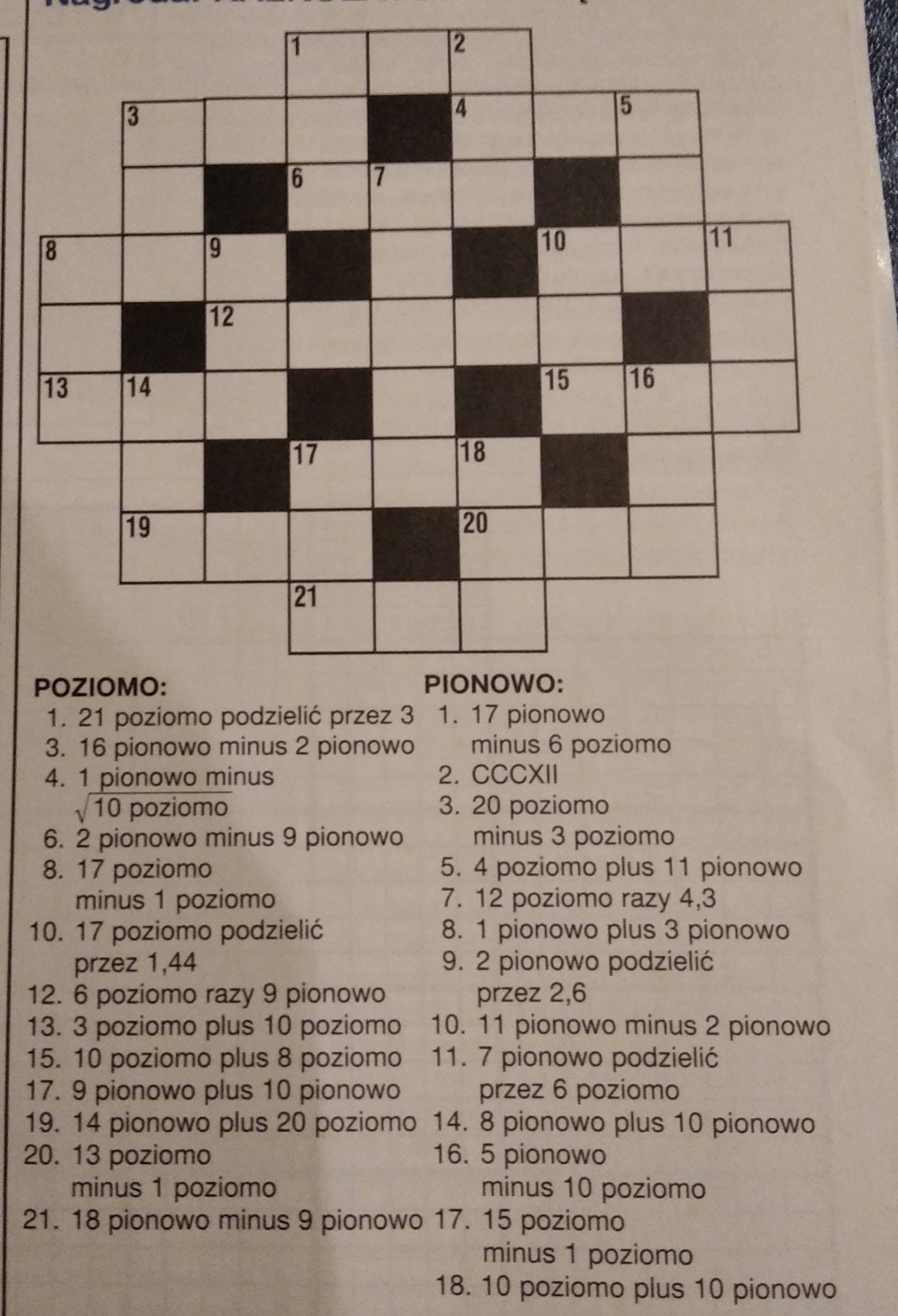 ZADANIE 6SUDOKUZasady gry Sudoku są niezwykle proste. Kwadratowa plansza jest podzielona na dziewięć identycznych kwadratów 3 x 3 - w każdym z nich znajduje się dziewięć komórek. 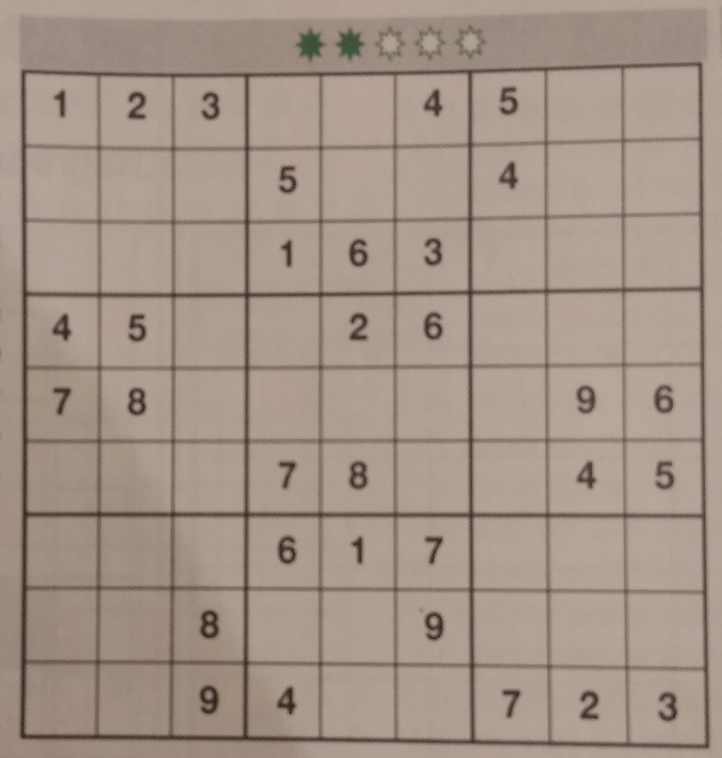 Twoim zadaniem jest wypełnienie wszystkich komórek planszy cyframi od 1 do 9. W każdym wierszu i każdej kolumnie dana cyfra może występować jedynie raz.Termin oddawania rozwiązań do p. Agnieszki Sojka lub p. Sabiny Hankus:   5 listopada 2021r.